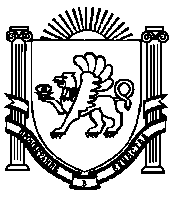 АДМИНИСТРАЦИЯЖЕМЧУЖИНСКОГО СЕЛЬСКОГО ПОСЕЛЕНИЯНИЖНЕГОРСКОГО РАЙОНАРЕСПУБЛИКИ КРЫМПОСТАНОВЛЕНИЕ № 2/1-П15 января 2021 года							с. ЖемчужинаО принятии к бухгалтерскому учету в составе имущества казны движимого имуществаВ соответствии с Федеральным законом от 06.10.2003 № 131-Ф3 «Об общих принципах организации местного самоуправления в Российской Федерации, Уставом муниципального образования Жемчужинское сельское поселение Нижнегорского района Республики Крым, в соответствии решением Жемчужинского сельского совета Нижнегорского района Республики Крым от 29.12.2020 № 13/3 «О даче согласия на прием из муниципальной собственности муниципального образования Нижнегорский район Республики Крым в муниципальную собственность муниципального образования Жемчужинское сельское поселение Нижнегорского района Республики Крым движимого имущества, администрация Жемчужинского сельского поселения Нижнегорского района Республики КрымПОСТАНОВЛЯЕТ:1. На основании Акта № 00ГУ-000004 о приеме - передаче объектов нефинансовых активов принять к бухгалтерскому учету в составе имущества казны движимое имущество, согласно перечню в приложении 1.2. Вести учет на счёте 108.52 - Движимое имущество, составляющее казну.3. Обнародовать настоящее постановление на информационном стенде администрации Жемчужинского сельского поселения Нижнегорского района Республики Крым, а также на официальном сайте Жемчужинского сельского поселения Нижнегорского района Республики Крым в сети «Интернет» (http://жемчужинское – сп.рф).4. Настоящее постановление вступает в силу с момента его подписания.5. Контроль за исполнением настоящего постановления оставляю за собой.Председатель Жемчужинского сельского совета - глава администрации Жемчужинского сельского поселения					С.И.ЧупиковПриложение 1 к постановлению администрацииЖемчужинского сельского поселенияНижнегорского района Республики Крымот 15 января 2021 года № 2/1-П№ п/п108.52. Движимое имущество, составляющее казну108.52. Движимое имущество, составляющее казну108.52. Движимое имущество, составляющее казну108.52. Движимое имущество, составляющее казну108.52. Движимое имущество, составляющее казну№ п/пНаименование объектаКол-воБалансовая стоимость, (руб.)Амортизация, (руб.)Остаточная стоимость(руб.)1Системный блок Cel-216703,006703,000,002Монитор 17 View Sonic VX 70214070,004070,000,003Системный блок комп. HPd х 7300111092,0011092,000,004Монитор Samsung 740 N15164,005164,000,00ИТОГО427029,0027029,000,00